      Јавно Комунално Предузеће „Топлана“ Бор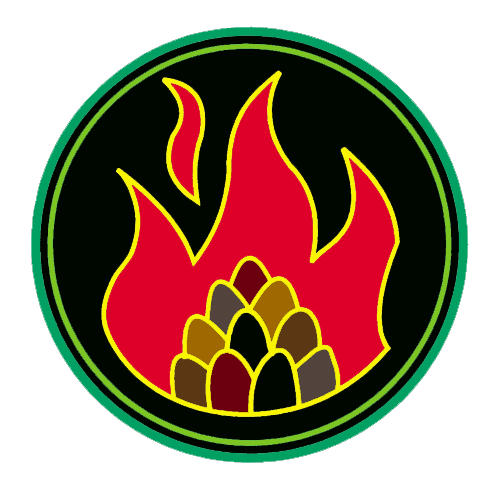 Ђ. А. Куна бр. 12, Бор; АПР – БД. 34029/2005; број рачуна 160-35971-27 Банка Интеса, експозитура у Бору;  матични бр. 17441531; ПИБ 100500644; факс 030/458-056; www.toplana.rsКомисија за јавне набавкеtoplanaborjn@open.telekom.rs030/421- 387Број: 2228Бор, 23.05.2018. годинеИЗМЕНЕ И ДОПУНЕ КОНКУРСНЕ ДОКУМЕНТАЦИЈЕ ЗА ЈАВНУ НАБАВКУ ДОБАРА – РЕГИСТАР ЦЕВНОГ ИЗМЕЊИВАЧА ТОПЛОТЕ, БРОЈ ЈНВВ 1.1.8/2018Конкурсна документација за јавну набавку – Регистра цевног измењивача топлоте у отвореном поступку јавне набавке број ЈНВВ 1.1.8/2018, објављена на Порталу јавних набавки и интернет страници наручиоца дана 08.05.2018. године, мења се и то:На страници 15/38, мења се тачка 9.3. и сада гласи:9.3. Рок испоруке је најкасније до 15.09.2018. годинеНа страници 27/38, мења се образац понуде и брише се тачка 7).На страници 29/38, мења се члан 6. Став 1. и сада гласи:ПРОДАВАЦ се обавезује да КУПЦУ испоручи регистар цевног измењивача топлоте најкасније до 15.09.2018. године.							Комисија за јн бр. ЈНВВ 1.1.8/2018